СОВЕТ ДЕПУТАТОВ муниципального образования Федоровский Первый сельсовет Саракташского района оренбургской областитретий созывР Е Ш Е Н И ЕВнеочередного двадцать седьмого заседания Совета депутатов Федоровского Первого сельсовета третьего созыва26.10.2018                                с. Федоровка Первая                                       № 95О назначении и организации публичных слушаний по проекту Устава муниципального образования  Федоровский Первый  сельсовет Саракташского района Оренбургской области в новой редакции	В целях приведения Устава муниципального образования  Федоровский Первый сельсовет Саракташского района Оренбургской области в соответствие с действующим законодательством, руководствуясь статьями 28, 43, 44 Федерального закона от 06.10.2003 № 131-ФЗ «Об общих принципах организации местного самоуправления в Российской Федерации», ст.14 Устава  Федоровского Первого  сельсовета, Положением «Об организации и проведении публичных слушаний на территории  Федоровского Первого  сельсовета»,Совет депутатов Федоровского Первого сельсовета РЕШИЛ:Утвердить проект «Решения Совета депутатов о принятии Устава муниципального образования  Федоровский Первый сельсовет Саракташского района Оренбургской области  в новой редакции» согласно приложению №1.Утвердить   «Порядок участия граждан в обсуждении проекта «Решения Совета депутатов о принятии  Устава муниципального образования  Федоровский Первый сельсовет Саракташского района Оренбургской области в новой редакции и учета предложений  по данному проекту» согласно  приложению №2.Вынести на обсуждение жителей муниципального образования  Федоровский Первый  сельсовет Саракташского района Оренбургской области: - проект Устава муниципального образования  Федоровский Первый сельсовет Саракташского района Оренбургской области  в новой редакции» и назначить дату и место проведения публичных слушаний по проекту -  10 ноября 2018 года в 18 часов 00 минут в здании  администрации Федоровского Первого сельсовета по адресу: Оренбургская область, Саракташский район, с.Федоровка Первая, ул. Кирова, д. 1 (один).Сформировать для подготовки и проведения публичных слушаний оргкомитет в количестве трёх человек  в следующем составе:  Корольков Е.А., специалист 1 категории администрации сельсовета,  Кобозева Н.М., депутат Совета депутатов  Федоровского Первого сельсовета,  Кирюхина Е.А., депутат Совета депутатов  Федоровского Первого  сельсоветаОбнародовать проект «Устава муниципального образования  Федоровский Первый сельсовет Саракташского района Оренбургской области в новой редакции» и «Порядок участия граждан в обсуждении проекта Устава муниципального образования  Федоровский Первый  сельсовет Саракташского района Оренбургской области в новой редакции» и опубликовать их на официальном сайте администрации   Федоровского Первого  сельсовета.Определить местом сбора предложений и замечаний всех заинтересованных лиц по проекту в здании администрации  Федоровского Первого сельсовета (с. Федоровка Первая ул. Кирова,1) и установить срок подачи замечаний и предложений  до 7 ноября .Назначить лицом, ответственным за сбор и обобщение предложений и замечаний населения по проекту Устава муниципального образования  Федоровский Первый  сельсовет Саракташского района Оренбургской области в новой редакции, Королькова Е.А.Результаты публичных слушаний по проекту Устава муниципального образования  Федоровский Первый сельсовет Саракташского района Оренбургской области в новой редакции  обнародовать и разместить на официальном сайте администрации   Федоровского Первого  сельсовета.Контроль за исполнением данного решения возложить на постоянную комиссию  по мандатным вопросам, вопросам местного самоуправления, законности, правопорядка, работе с общественными и религиозными объединениями, национальным вопросам и делам военнослужащих (Афонина А.А.)Решение вступает в силу после его обнародования и подлежит размещению на официальном сайте муниципального образования   сельсовет в сети «Интернет».Председатель Совета депутатов, Глава муниципального образования                                     А.А. Хлопушин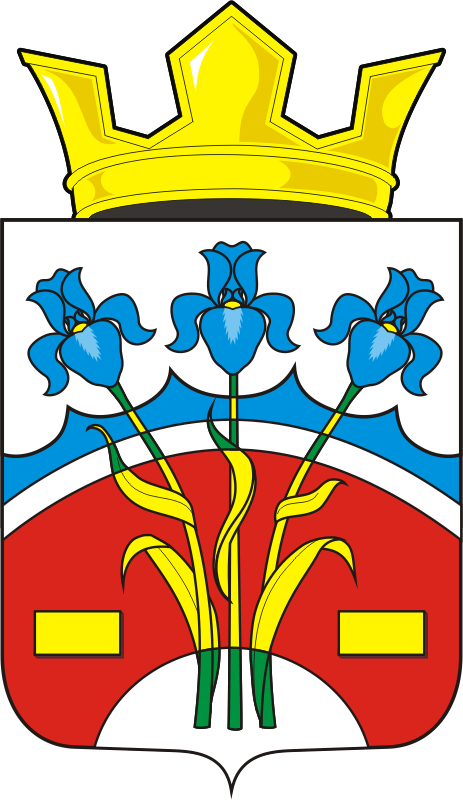 